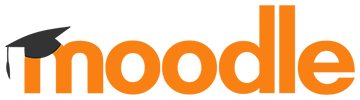 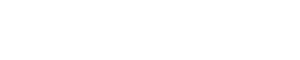 QUICK STEPSAccess Moodle course at: https://hscmoodle.health.unm.edu/course/view.php?id=535 Log in or create an account [Confirm account if needed]Enter enrollment key to enroll [birthcontrol]Begin courseACCESSING MOODLEType https://hscmoodle.health.unm.edu/ into the Address bar or click on the link.  Don’t forget to bookmark it!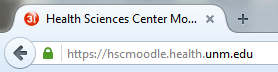 NEW ACCOUNT USEROn the right hand side of the page select 'create new account'.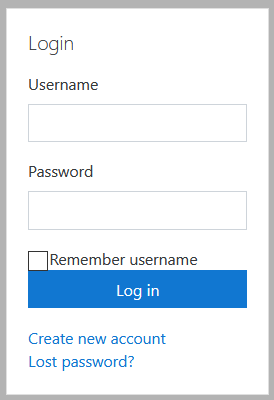 Fill in the required fields (we suggest your first initial plus last name for a username e.g. gwashington)Note that your first and surname (Last name) you enter is what will print on any certificates awarded.Click “create my new account”Click the link in the confirmation email to confirm your account [required].  If no email is received with-in 30 minutes check your junk folder.  If no email is present contact HSC-NEOTechSupport@salud.unm.edu for us to confirm for you.Don’t forget to write down your username and passwordPREVIOUS ACCOUNT USERIf you have an existing account, use this information to log-in.  Forgotten Username or Password
Do one of two things depending on your needsActive email account: Request your account information by clicking on the Lost Password link.  You will need to know your username OR email account information. Inactive/wrong email account: If you requested a rest and never received an email OR it is no longer in use contact NEO directly at HSC-NEOTechSupport@salud.unm.edu to request an update.  We will update your account information and assign a temporary password.ENROLL IN COURSEThere are two ways to access your coursesDirect link: https://hscmoodle.health.unm.edu/course/view.php?id=535 Find the Course in the course Categories as follows:After you’ve found your course, enter the enrollment key (You will only need to enter this key ONE time per year). 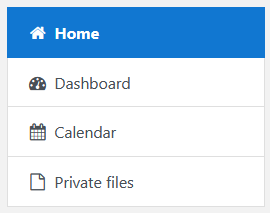 Once enrolled you can access the “Dashboard” to see a list of enrolled coursesLocated on the left side of the main page; can also found under your profileTECHNICAL SUPPORTIf you run into any technical problems email: HSC-NEOTechSupport@salud.unm.edu with your name, course title, and any specifics on your problem. 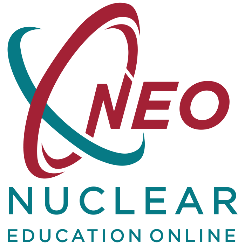 